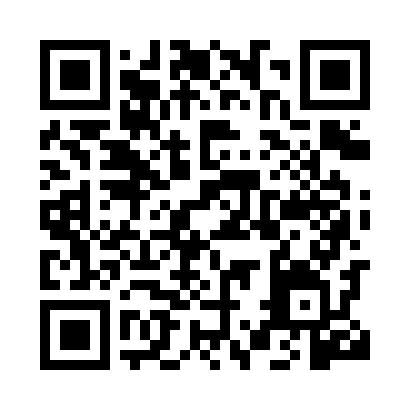 Prayer times for Acbasi, RomaniaWed 1 May 2024 - Fri 31 May 2024High Latitude Method: Angle Based RulePrayer Calculation Method: Muslim World LeagueAsar Calculation Method: HanafiPrayer times provided by https://www.salahtimes.comDateDayFajrSunriseDhuhrAsrMaghribIsha1Wed4:045:581:036:028:099:562Thu4:025:571:036:038:119:583Fri4:005:551:036:048:129:594Sat3:585:541:036:048:1310:015Sun3:565:521:036:058:1410:036Mon3:545:511:036:068:1510:057Tue3:525:501:036:068:1610:068Wed3:505:491:036:078:1810:089Thu3:485:471:036:088:1910:1010Fri3:465:461:036:088:2010:1211Sat3:445:451:036:098:2110:1412Sun3:425:441:036:108:2210:1513Mon3:405:431:036:108:2310:1714Tue3:395:421:036:118:2410:1915Wed3:375:401:036:128:2510:2116Thu3:355:391:036:128:2610:2217Fri3:335:381:036:138:2810:2418Sat3:315:371:036:148:2910:2619Sun3:305:361:036:148:3010:2820Mon3:285:361:036:158:3110:2921Tue3:265:351:036:158:3210:3122Wed3:255:341:036:168:3310:3323Thu3:235:331:036:178:3410:3424Fri3:225:321:036:178:3510:3625Sat3:205:311:036:188:3610:3826Sun3:195:311:036:188:3710:3927Mon3:175:301:036:198:3710:4128Tue3:165:291:046:198:3810:4229Wed3:145:291:046:208:3910:4430Thu3:135:281:046:208:4010:4531Fri3:125:281:046:218:4110:47